			IDDS Curriculum Worksheet 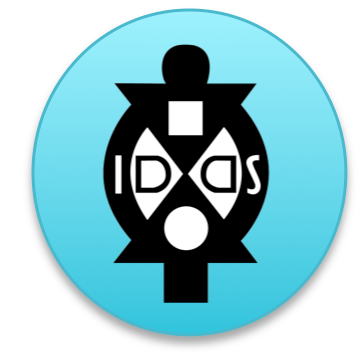 Curriculum OverviewBefore finalizing the schedule, you will need to build the curriculum, based on of the goals and objectives that you hope to achieve during IDDS.  Planning a curriculum is an art and a dance; it is where we teach and practice the design process and is made up of a number of sections. Each section has an arc, which starts with an introductory element and then builds as the participants put into practice what they have learned and culminates in some sort of deliverable, such as a presentation or a design review. Each day should be a coherent collection of sessions that fit into a logical progression within the curricular arc. It is also important have time where the participants can work and reflect in a less-structured format. To paraphrase Lau Tse: the clay makes the pot, but it is the empty space inside that makes it useful. Especially later in the summit, the best thing you can do is give the teams time to work at their own pace on the things that they need to do.It takes a few iterations to fit everything together and the curriculum will need to be tweaked here or there. Despite the changes, however, 6 months out from your summit, the foundational flow of learning should be set.  You should know the main sections you plan to cover and when the major milestones and deliverables will be. The list below contains several stages of the product design process. Please check below the sections that you plan to have in your summit.___Introduction + Orientation (mandatory)___Identifying the Opportunity___Framing the Problem 		___Creating a Solution 	___Developing a Prototype	___Refining a Product		___Developing a Business/Venture ___OtherIf you are thinking of including other sections, please share more about them with us below:For each section, there are several teaching materials that we have available.  It may be helpful to think now which pieces would be relevant for your particular summit, review the materials and schedule time for those that you think are appropriate.  If you have additional ideas for sessions, please feel free to include them and work with the IDIN curriculum advisors to refine them. The list below contains the material that you can find on the Google Drive; please check those that you are thinking of including in your summit.___Introduction + Orientation (Mandatory – all PPTs and relevant materials here)___Welcome Session___IDDS History + Philosophy___What is IDIN?___IDIN Stories___Cultural Orientation___Health + Safety___Intro to Communities + Projects___IDDS Design Process___Framing the Problem (all PPTs and relevant materials available online here)	___Stakeholder Analysis___Gathering Information___Synthesizing Information___Problem Framing___Other:	___Creating a Solution (all PPTs and relevant materials available online here)	___Gathering Information	___Design Requirements	___Value Chains	___Idea Generation	___Analysis and Experimentation	___Concept Evaluation	___Detail Design and Fabrication	___Testing and Evaluation___Developing a Prototype (all PPTs and relevant materials available online here)	___Getting User Feedback	___Design for [x]	___Detail Design and Fabrication___Introducing the Network (all PPTs and relevant materials available online here)	___Introduction to the Network	___Staying Connected with IDIN and each other	___IDIN Opportunities for Alumni		___Project Funding		___Education		___Technical Support		___Help IDIN grow (volunteer with IDIN)		___Local Chapters		___Workspaces	___Planning for Project Continuity		___What Happens to IDDS Projects		___Next Steps Planning in Teams		___Post Cards to Future Self	___Skills for Continuity		___Basic Internet Skills		___Business Skills___Developing a Business/Venture (note – we have limited curricular experience with this component and it is normally integrated it into the product design materials above. Some activities are listed below, and we would be happy to help you develop new ones.	___Market Activity	___Customer Profiles	___Value Chains	___Value Proposition___OtherWhen you are planning the overall schedule, it can be useful to put in a few key events and milestones and then fill in around them. In addition to the orientation and design sessions listed above, there are a few other key elements that are anchors of the schedule that you will want to consider including as you build your schedule.   Organizer Arrival (typically about a week before Participant Arrival):Organizer Orientation + Prep (typically the 4 days before Participant Arrival):Participant Arrival date(s)Registration + Surveys (3-4 hours in the afternoon/evening of the day that people are arriving)Build-its or Design ActivitiesCommunity Visit Days (might include staying overnight, or might be day trips)Mid Summit or weekly check-in with organizers for M+ETalent ShowPotluck Dinner IDDS Public ShowcaseIDDS Closing Ceremony (this is an internal event)Participant Departure Clean-up Day (typically the day after Closing Ceremony)Organizer Retreat + Debrief (Typically 1 or 2 days after the Clean-Up Day)There is a Tanzanian proverb that says, “A field without rest yields little harvest.”  Remember to factor in times for rest and relaxation.  Also, remember that sometimes there are cultural or religious holidays (Ramadan, Independence Days, World Cup, etc.) to be mindful of. Here are some questions that you might want to consider:When will the participants rest during your summit? When will they get to take a break and write/phone home, do laundry etc. Are there any cultural or religious celebrations going on during the summit?  If so, how will you incorporate this into your planning?Are there any field trips that you want to schedule? Remember to check with your lead organizer and accountant to make sure that it can be arranged.Now, considering the curricular arcs, the IDDS Anchors, and incorporating time to reflect and enjoy, map out on the calendar worksheet on the next page showing where you see all the different pieces fitting in.  You will notice that you probably won’t have time to include EVERYTHING listed above, so you will have to prioritize what is most important to you and the team and will provide the best experience for the participants.We find it helpful to begin the process by placing the IDDS Anchors first then mapping the curricular arcs, and then finally putting in time to reflect and enjoy.  You will probably have to go through a few drafts to get something that makes up a coherent curriculum; your final draft should be ready 6 months out from the start date so you can start scheduling and planning for the sessions. Amy, Ben, and/or Sher will review your overview and provide you feedback within 2 weeks of when you turn in your overview.  If you have any specific questions or need help with particular areas, please let us know!Name of Summit:   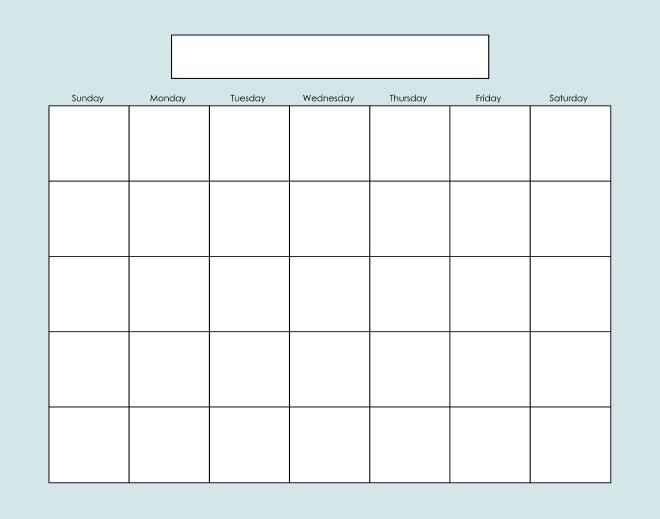 